121820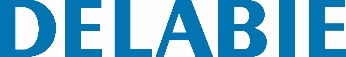 Накладная раковина  UNOАртикул: 121820 Описание ССТРНакладная раковина, 600 x 500 мм.Лаконичный вневременной дизайн. Подходит для настенного или высокого крана/смесителя. Бактериостатическая нержавеющая сталь 304. Матовая поверхность. Толщина стали: 1,5 мм. Поверхность без острых краев.Отверстие под смеситель  Ø 35 по центру.Оснащена сливной решеткой 1"1/4. Без перелива. Маркировка CE. Соответствует норме EN 14688.Вес: 9 кг.